Did you know that wood burning causes harmful particulate air pollution in your home and neighbourhood? Breathing in particulate matter pollution negatively impacts the health of your family and community, affecting your lungs and heart. The Environment Centre (tEC) are working with Winchester City Council to raise awareness of this issue and help households across Winchester District to reduce and avoid air pollution in their home and neighbourhood.  They are aware that there has been an increased use of fire pits and chimineas to keep warm when meeting outside due to Covid restrictions. If you are thinking of having a bonfire or fire pit, can you avoid burning, burn cleaner and burn safely? They are also conscious that wood burners are cosy and nostalgic, that people have chosen them for environmental reasons, and that some people burn wood as their main source of heating. If you do burn wood in your home, can you burn cleaner, burn better and burn different? Please also consider the amount and type of fuel or wood you buy ahead of winter months. For more information and advice on wood burning, see the Environment Centre (tEC) website: https://environmentcentre.com/wood-burning/ or contact cleanair@environmentcentre.com. 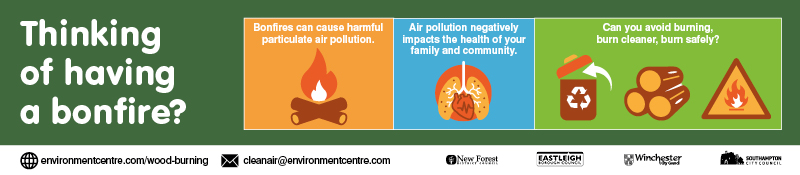 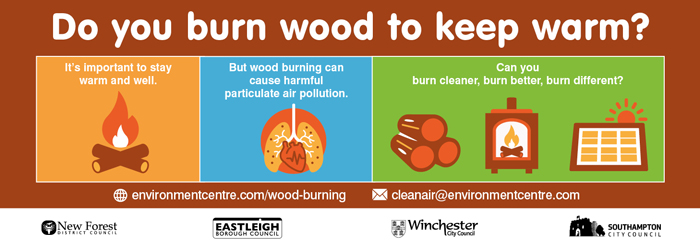 